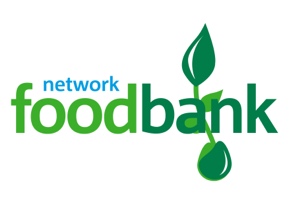 Data Privacy Statement for Foodbank SupportersData Privacy Statement for Supporters There are many ways in which you can be a supporter of the foodbank. Some supporters receive newsletters or similar updates about the work of the foodbank. This Data Privacy Statement is for this group. In this Data Privacy Statement, the word “supporter” means someone who receives newsletters or similar updates.
There are separate Data Privacy Statements for volunteers, food donor groups and referral agencies. If you are in one of these groups, please also ask for its Data Privacy Statement, if you would like to see it. What personal data do we hold? If you are a supporter, we will hold your name and postal address, and/or email address and/or social media identity. How is your personal data kept safe? Your details are held in a spreadsheet. This file is password-protected and kept on a password-protected computer.
You might have made contact with us through our website, using the “stay in touch” facility, or the “contact us” page. If you have done this, your name and email address will also be stored on our website. What is your data used for? Your data is only used to send you newsletters, social media posts or other communication about the work of the foodbank. This may include requests for help with food donations, financial donations or volunteering help. Does the foodbank have a right to your data? Under Data Protection legislation, the foodbank needs to have a “lawful basis” for keeping your data, and for using it. There are several types of “lawful basis”. One of them is called “legitimate interest”. If you are a volunteer, or a member of a regular food donor group, or a referral agency, then it is reasonable (“legitimate”) for us to keep you informed about the work of the foodbank. If you are not in one of those groups, we will not send you newsletters or other information unless you have agreed to be added to a mailing list. We will ask you clearly if you are happy to be added to a mailing list. You can say yes or no, or not reply. If you say yes, you will have given “consent” and we will record your details on the mailing list. The lawful basis for us to hold your data is then called “consent”. We will not record your details on the mailing list unless you give consent. Who can see your data? The only people who have access to your data are the foodbank manager, Trustees and appropriate administration volunteers.
We are as careful as possible to make sure no one else has access to your data. How long will your data be kept? Your details will be kept as long as you are happy to receive newsletters or information.
At any time you can tell us that you are withdrawing consent. If you do that, we will take your details off the mailing list. We may keep enough of your details to make sure we don’t send you any information by mistake. Who can you speak to if you have questions? If you have questions about your data, and what we do with it, you should contact info@letchworth.foodbank.org.uk.What rights do you have? You have a number of rights under Data Protection legislation: Right to be know what data we hold You have a right to know what personal data we hold about you.
This Data Privacy Statement describes the data that we will hold. But you can ask if we have any other data about you which is not covered by this Data Privacy Statement. Right to have a copy of the data we hold
You can ask for a copy of the data we hold about you. This is called a “subject access request”.
If you make a “subject access request”, we will give you a copy of all the data we hold about you. We will do this within one month. If it helps, we will give you the data in a computer file. Right to object
You can object if you think we are using your data in the wrong way.
You can also object if you think we don’t have “lawful grounds” for using your data.
We will give you a statement explaining why we use your data and explaining the “lawful grounds”.
If you are still not happy, you can complain to the Information Commissioner’s Office.
If we find we are using your data in the wrong way, we will stop immediately and stop it happening again. Right to have your data corrected
If you think there is a mistake in your data, please tell us. You have a right to have it corrected.
We may need to check what is the correct data, but will put right any mistakes as soon as possible. Right to be forgotten
We promise to remove your data after six years. You have a right for this to happen, because we don’t need to keep your data any longer than six years. Finally, if anything happened to your data that could be a risk to you, we will do our best to tell you. 